ПОСТАНОВЛЕНИЕ								от 25 сентября  2018 года № 249Об утверждении муниципальной программы «Развитие и поддержка субъектов малого и среднего предпринимательства  на территории муниципального образования Турочакское сельское поселение на 2019-2023 годы»В соответствии с Бюджетным кодексом Российской Федерации, Федеральным законом от 06.10.2003 года № 131-ФЗ «Об общих принципах организации местного самоуправления в Российской Федерации», Федеральным законом от 24.07.2007 года № 209-ФЗ «О развитии малого и среднего предпринимательства в Российской Федерации», Федеральным законом от 26.07.2006 года № 135-ФЗ «О защите конкуренции»,   администрация Турочакского сельского поселения,  ПОСТАНОВЛЯЕТ:Утвердить прилагаемую муниципальную программу «Развитие и поддержка субъектов малого и среднего предпринимательства  на территории муниципального образования Турочакское сельское поселение на 2019-2023 годы».2. Опубликовать (обнародовать) настоящее Постановление на официальном сайте Сельской администрации Турочакского сельского поселения Турочакского района Республики Алтай в сети «Интернет».3. 	Контроль за исполнением настоящего постановления оставляю за собой.Глава Турочакского сельского поселения Турочакского района Республики Алтай					В.В.ОсиповУтвержденапостановлением главы Турочакского сельского поселения Турочакского района Республики Алтай от 25 сентября 2018 года № 249Муниципальная программа«Развитие и поддержка субъектов малого и среднего предпринимательства  на территории муниципального образования Турочакское сельское поселение на 2019-2023 годы»ПАСПОРТ Муниципальной программы«Развитие и поддержка субъектов малого и среднего предпринимательства  на территории муниципального образования Турочакское сельское поселение на 2019-2023 годы»II. Анализ состояния субъектов малого и среднего предпринимательства на территории МО Турочакское сельское поселениеНастоящая муниципальная программа «Развитие и поддержка субъектов малого и среднего предпринимательства  на территории муниципального образования Турочакское сельское поселение на 2019-2023 годы» (далее-Программа) разработана в соответствии с Федеральным законом от 24.07.2007 года № 209-ФЗ "О развитии малого и среднего предпринимательства в Российской Федерации"; законом Российской Федерации от 06.10.2003 года № 131-ФЗ "Об общих принципах организации местного самоуправления в Российской Федерации", законом Российской Федерации от 26.07.2006 года № 135-ФЗ "О защите конкуренции".Территория земель муниципального образования составляет 151 000.0 га.На территории Турочакского сельского поселения по состоянию на 01 января 2018 года число объектов бытового обслуживания населения составляет 17 единиц, объектов розничной торговли  и общественного питания – 102 единицы,  спортивных сооружений  - 7 единиц. Торговля и сфера услуг достаточно традиционная отрасль для малого и среднего бизнеса. Не требующая больших стартовых затрат, обеспечивающая быструю отдачу вложений, она стала довольно привлекательной для малых и средних предприятий и бурно развивающейся на этапе становления.III. Характеристика проблемы и обоснование необходимости ее решения программными методамиНесмотря на проведенную работу во всех областях поддержки субъектов малого и среднего предпринимательства на территории  Турочакского сельского поселения , к настоящему времени не удалось охватить в полном объеме инновационную деятельность, привлечь внешние инвестиции, решить вопросы занятости трудоспособного населения.Увеличение темпов наращивания потенциала субъектов малого и среднего бизнеса  не может быть получено, если существенно не изменятся правовые и экономические условия для свободного развития малого и среднего предпринимательства.Проблемы, сдерживающие развитие субъектов малого и среднего бизнеса, во многом вытекают из макроэкономической ситуации настоящего периода: - действующие нормативные правовые акты, регулирующие отношения в сфере малого и среднего предпринимательства, не в полной мере обеспечивают условия для создания и функционирования его субъектов;       - отсутствие стартового капитала и недостаток знаний для успешного начала предпринимательской деятельности;                 - ограниченный спектр финансовой поддержки субъектов малого и    среднего предпринимательства (отсутствие системы гарантирования и страхования кредитов, отсутствие механизма предоставления льгот банками, лизинговыми и страховыми компаниями, слабое кредитно-инвестиционное обслуживание);- усложнена административно-разрешительная система по осуществлению деятельности субъектов малого и среднего предпринимательства (лицензирование, сертификация, система контроля); - недостаток кадров рабочих специальностей для субъектов малого и среднего бизнеса;- слабая консультационно-информационная поддержка субъектов малого и среднего бизнеса;- несовершенство системы учета и отчетности по малому предпринимательству.Решение проблемы поддержки малого предпринимательства возможно только путем разработки программно-целевого инструмента. Необходим комплексный и последовательный подход, рассчитанный на долгосрочный период, обеспечивающий реализацию мероприятий по срокам, ресурсам, исполнителям, а также организацию процесса управления и контроля.        Существенным негативным фактором, сдерживающим развитие малого и среднего предпринимательства, является отсутствие развитых рыночных механизмов его поддержки. На становление и развитие субъектов малого и среднего предпринимательства серьезное влияние оказывают следующие факторы:- несовершенство законодательства в части несоответствия вновь принимаемых законодательных актов действующим правовым нормам;-   нестабильная налоговая политика;- ограниченное бюджетное финансирование, отсутствие разработанных и законодательно утвержденных нормативов отчисления бюджетных средств на поддержку и развитие субъектов малого и среднего бизнеса.Все это создает предпосылки для "ухода в тень" малых предприятий и индивидуальных предпринимателей, нарушению положений Трудового кодекса Российской Федерации по отношению к наемным работникам, занижению уровня официальной заработной платы.Анализ факторов влияющих на развитие субъектов малого и среднего предпринимательства показывает, что существующие проблемы можно решить лишь объединенными усилиями и согласованными действиями самих предпринимателей, их общественных объединений и органов местного самоуправления. IV. Цель и задачи программы, приоритетные направления развития субъектов малого и среднего бизнесаЦель программы - создание на территории Турочакского сельского поселения благоприятных условий для устойчивого развития предприятий субъектов малого и среднего бизнеса, способствующих созданию новых рабочих мест, развитию реального сектора экономики, пополнению бюджета, на основе формирования эффективных механизмов поддержки. Для достижения цели настоящей программы поставлены задачи, позволяющие в условиях ограниченного ресурсного обеспечения разрешить ключевые проблемы развития субъектов малого и среднего предпринимательства, в том числе:- создание правовых, экономических и организационных условий для устойчивой деятельности субъектов малого и среднего предпринимательства;- развитие инфраструктуры поддержки предпринимательства с предоставлением методической, информационной, консультационной;- устранение административных барьеров, препятствующих развитию субъектов малого и среднего бизнеса;- повышение деловой и инвестиционной активности предприятий субъектов малого и среднего бизнеса;- создание условий для увеличения занятости населения;- привлечение представителей субъектов малого и среднего бизнеса, ведущих деятельность в приоритетных направлениях социального развития;Указанная цель и задачи соответствуют социально-экономической направленности развития Турочакское сельского поселения.Важными и приоритетными направлениями развития малого предпринимательства, как  на государственном, так и на  уровне поселения признаны:- жилищно-коммунальное;- образовательное;- ремесленное;- спортивно-оздоровительное;- благоустройство.Наличие монополии, недостаточное количество, а порой и полное отсутствие предприятий в этих сферах влияют не только на стоимость предоставляемых услуг, но и  их на качество.Сегодня в поселении есть реальная возможность развития за счет малых предприятий таких сфер экономики, как:- производство продукции для нужд  образования и социальной защиты населения;- инновационная деятельность;- расширение и качественное улучшение деятельности по оказанию бытовых услуг населению;- производство продукции для нужд ЖКХ, оказание жилищно-коммунальных услуг, внедрение современных технологий в жилищно-коммунальном хозяйстве;- производство продукции физкультурно-спортивного назначения;- предоставления услуг направленных на улучшение экологии и природопользования, включая сбор, утилизацию и переработку вторичных ресурсов. Для решения поставленных задач Программа содержит перечень конкретных мероприятий, нацеленных на обеспечение благоприятных условий для развития малого и среднего предпринимательства на территории сельского поселения.Мероприятия программы вместе с тем строятся с учетом потребностей администрации поселения в обеспечении мониторинга и экономического анализа развития субъектов малого и среднего предпринимательства, информационного обмена, проведении исследований по проблемам субъектов малого и среднего предпринимательства и сгруппированы в пять разделов, характеризующих  основные направления  поддержки субъектов  малого и среднего бизнеса: - нормативно-правовая поддержка субъектов малого и среднего предпринимательства;- развитие доступа субъектов малого и среднего предпринимательства к финансовым ресурсам;- формирование и развитие инфраструктуры поддержки субъектов малого и среднего предпринимательства;- развитие консультационной, организационно методической и информационной поддержки  субъектов малого и среднего бизнеса;- содействие росту конкурентоспособности и продвижению продукции субъектов малого предпринимательства на товарные рынки.V. Планируемые результаты реализации программы указаны в приложении № 1 к ПрограммеVI. Перечень мероприятий Программы указаны в приложении № 2 к Программе.Приложение № 1к ПрограммеПЛАНИРУЕМЫЕ РЕЗУЛЬТАТЫ РЕАЛИЗАЦИИ МУНИЦИПАЛЬНОЙ ПРОГРАММЫ (ПОДПРОГРАММЫ)«Развитие и поддержка субъектов малого и среднего предпринимательства  на территории муниципального образования Турочакское сельское поселение на 2019-2023 годы»Приложение № 1к ПрограммеПЕРЕЧНЬ МЕРОПРИЯТИЙ МУНИЦИПАЛЬНОЙ ПРОГРАММЫ (ПОДПРОГРАММЫ)«Развитие и поддержка субъектов малого и среднего предпринимательства  на территории муниципального образования Турочакское сельское поселение на 2019-2023 годы»Сельская администрацияТурочакского сельского поселенияТурочакского районаРеспублики АлтайИНН 0407006895 ОГРН 1060407000015Адрес: 649140, РеспубликаАлтай, с. Турочак, ул.Тельмана, 19, тел: 8 (388-43) 22-3-43, 22-2-66, 22-0-89 Факс: 8 (388-43) 22-0-89, e-mail: Turochak_SA@mail.ru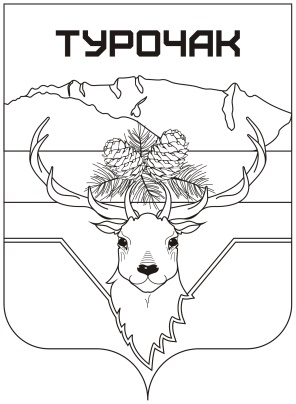 Турачакаймактыҥjурт jеезиРеспублика АлтайИНН 0407006895 ОГРН 1060407000015Адрес: 649140, Республика Алтай, j. Турачак, ор.Тельмана, 19, тел: 8 (388-43) 22-3-43, 22-2-66, 22-0-89 Факс: 8 (388-43) 22-0-89, e-mail: Turochak_SA@mail.ruНаименование муниципальной программы«Развитие и поддержка субъектов малого и среднего предпринимательства  на территории муниципального образования Турочакское сельское поселение на 2019-2023 годы»«Развитие и поддержка субъектов малого и среднего предпринимательства  на территории муниципального образования Турочакское сельское поселение на 2019-2023 годы»«Развитие и поддержка субъектов малого и среднего предпринимательства  на территории муниципального образования Турочакское сельское поселение на 2019-2023 годы»«Развитие и поддержка субъектов малого и среднего предпринимательства  на территории муниципального образования Турочакское сельское поселение на 2019-2023 годы»«Развитие и поддержка субъектов малого и среднего предпринимательства  на территории муниципального образования Турочакское сельское поселение на 2019-2023 годы»«Развитие и поддержка субъектов малого и среднего предпринимательства  на территории муниципального образования Турочакское сельское поселение на 2019-2023 годы»«Развитие и поддержка субъектов малого и среднего предпринимательства  на территории муниципального образования Турочакское сельское поселение на 2019-2023 годы»Цели муниципальной 
программы  Создание на территории муниципального образования Турочакское сельское поселение благоприятных условий для устойчивого развития предприятий субъектов малого и среднего бизнеса, способствующих созданию новых рабочих мест, развитию реального сектора экономики, пополнению бюджета, на основе формирования эффективных механизмов поддержки.  Создание на территории муниципального образования Турочакское сельское поселение благоприятных условий для устойчивого развития предприятий субъектов малого и среднего бизнеса, способствующих созданию новых рабочих мест, развитию реального сектора экономики, пополнению бюджета, на основе формирования эффективных механизмов поддержки.  Создание на территории муниципального образования Турочакское сельское поселение благоприятных условий для устойчивого развития предприятий субъектов малого и среднего бизнеса, способствующих созданию новых рабочих мест, развитию реального сектора экономики, пополнению бюджета, на основе формирования эффективных механизмов поддержки.  Создание на территории муниципального образования Турочакское сельское поселение благоприятных условий для устойчивого развития предприятий субъектов малого и среднего бизнеса, способствующих созданию новых рабочих мест, развитию реального сектора экономики, пополнению бюджета, на основе формирования эффективных механизмов поддержки.  Создание на территории муниципального образования Турочакское сельское поселение благоприятных условий для устойчивого развития предприятий субъектов малого и среднего бизнеса, способствующих созданию новых рабочих мест, развитию реального сектора экономики, пополнению бюджета, на основе формирования эффективных механизмов поддержки.  Создание на территории муниципального образования Турочакское сельское поселение благоприятных условий для устойчивого развития предприятий субъектов малого и среднего бизнеса, способствующих созданию новых рабочих мест, развитию реального сектора экономики, пополнению бюджета, на основе формирования эффективных механизмов поддержки.  Создание на территории муниципального образования Турочакское сельское поселение благоприятных условий для устойчивого развития предприятий субъектов малого и среднего бизнеса, способствующих созданию новых рабочих мест, развитию реального сектора экономики, пополнению бюджета, на основе формирования эффективных механизмов поддержки. Задачи муниципальной     
программы                   - создание правовых, экономических и организационных условий для устойчивой деятельности субъектов малого и среднего предпринимательства;- развитие инфраструктуры поддержки предпринимательства с предоставлением методической, информационной, консультационной;- устранение административных барьеров, препятствующих развитию субъектов малого и среднего бизнеса;- совершенствование методов и механизмов финансовой поддержки субъектов малого и среднего предпринимательства; - повышение деловой и инвестиционной активности предприятий субъектов малого и среднего бизнеса;- создание условий для увеличения занятости населения;- привлечение представителей субъектов малого и среднего бизнеса, ведущих деятельность в приоритетных направлениях социального развития.- создание правовых, экономических и организационных условий для устойчивой деятельности субъектов малого и среднего предпринимательства;- развитие инфраструктуры поддержки предпринимательства с предоставлением методической, информационной, консультационной;- устранение административных барьеров, препятствующих развитию субъектов малого и среднего бизнеса;- совершенствование методов и механизмов финансовой поддержки субъектов малого и среднего предпринимательства; - повышение деловой и инвестиционной активности предприятий субъектов малого и среднего бизнеса;- создание условий для увеличения занятости населения;- привлечение представителей субъектов малого и среднего бизнеса, ведущих деятельность в приоритетных направлениях социального развития.- создание правовых, экономических и организационных условий для устойчивой деятельности субъектов малого и среднего предпринимательства;- развитие инфраструктуры поддержки предпринимательства с предоставлением методической, информационной, консультационной;- устранение административных барьеров, препятствующих развитию субъектов малого и среднего бизнеса;- совершенствование методов и механизмов финансовой поддержки субъектов малого и среднего предпринимательства; - повышение деловой и инвестиционной активности предприятий субъектов малого и среднего бизнеса;- создание условий для увеличения занятости населения;- привлечение представителей субъектов малого и среднего бизнеса, ведущих деятельность в приоритетных направлениях социального развития.- создание правовых, экономических и организационных условий для устойчивой деятельности субъектов малого и среднего предпринимательства;- развитие инфраструктуры поддержки предпринимательства с предоставлением методической, информационной, консультационной;- устранение административных барьеров, препятствующих развитию субъектов малого и среднего бизнеса;- совершенствование методов и механизмов финансовой поддержки субъектов малого и среднего предпринимательства; - повышение деловой и инвестиционной активности предприятий субъектов малого и среднего бизнеса;- создание условий для увеличения занятости населения;- привлечение представителей субъектов малого и среднего бизнеса, ведущих деятельность в приоритетных направлениях социального развития.- создание правовых, экономических и организационных условий для устойчивой деятельности субъектов малого и среднего предпринимательства;- развитие инфраструктуры поддержки предпринимательства с предоставлением методической, информационной, консультационной;- устранение административных барьеров, препятствующих развитию субъектов малого и среднего бизнеса;- совершенствование методов и механизмов финансовой поддержки субъектов малого и среднего предпринимательства; - повышение деловой и инвестиционной активности предприятий субъектов малого и среднего бизнеса;- создание условий для увеличения занятости населения;- привлечение представителей субъектов малого и среднего бизнеса, ведущих деятельность в приоритетных направлениях социального развития.- создание правовых, экономических и организационных условий для устойчивой деятельности субъектов малого и среднего предпринимательства;- развитие инфраструктуры поддержки предпринимательства с предоставлением методической, информационной, консультационной;- устранение административных барьеров, препятствующих развитию субъектов малого и среднего бизнеса;- совершенствование методов и механизмов финансовой поддержки субъектов малого и среднего предпринимательства; - повышение деловой и инвестиционной активности предприятий субъектов малого и среднего бизнеса;- создание условий для увеличения занятости населения;- привлечение представителей субъектов малого и среднего бизнеса, ведущих деятельность в приоритетных направлениях социального развития.- создание правовых, экономических и организационных условий для устойчивой деятельности субъектов малого и среднего предпринимательства;- развитие инфраструктуры поддержки предпринимательства с предоставлением методической, информационной, консультационной;- устранение административных барьеров, препятствующих развитию субъектов малого и среднего бизнеса;- совершенствование методов и механизмов финансовой поддержки субъектов малого и среднего предпринимательства; - повышение деловой и инвестиционной активности предприятий субъектов малого и среднего бизнеса;- создание условий для увеличения занятости населения;- привлечение представителей субъектов малого и среднего бизнеса, ведущих деятельность в приоритетных направлениях социального развития.Муниципальный заказчик    
муниципальной программы   Сельская администрация Турочакского сельского поселения Турочакского района Республики АлтайСельская администрация Турочакского сельского поселения Турочакского района Республики АлтайСельская администрация Турочакского сельского поселения Турочакского района Республики АлтайСельская администрация Турочакского сельского поселения Турочакского района Республики АлтайСельская администрация Турочакского сельского поселения Турочакского района Республики АлтайСельская администрация Турочакского сельского поселения Турочакского района Республики АлтайСельская администрация Турочакского сельского поселения Турочакского района Республики АлтайСроки реализации            
муниципальной программы   2019-2023 годы2019-2023 годы2019-2023 годы2019-2023 годы2019-2023 годы2019-2023 годы2019-2023 годыПеречень подпрограмм        -------Источники финансирования    
муниципальной программы,  
в том числе по годам:       Расходы (тыс. рублей)                                   Расходы (тыс. рублей)                                   Расходы (тыс. рублей)                                   Расходы (тыс. рублей)                                   Расходы (тыс. рублей)                                   Расходы (тыс. рублей)                                   Расходы (тыс. рублей)                                   Источники финансирования    
муниципальной программы,  
в том числе по годам:       ВсегоВсегоОчередной 
финансовый
год       1-й год  
планового
периода  2-й год  
планового
периода  3-й год  
планового
периода4-й год  
планового
периода  Средства бюджета поселения-----Средства бюджета            
МО «Турочакский район»          -----Другие источники            -----Планируемые результаты      
реализации муниципальной 
программы                   Планируемые результаты      
реализации муниципальной 
программы                   1. Увеличение количества вновь создаваемых и сохранение действующих субъектов малого и среднего предпринимательства.2.   Увеличение количества рабочих мест.3.   Рост налоговых поступлений в местный бюджет от деятельности предприятий субъектов малого и среднего бизнеса.4.  Увеличение объема товаров и услуг, производимых и реализуемых субъектами малого и среднего бизнеса.5. Повышение качества товаров и услуг, предоставляемых населению за счет усиления конкуренции.6. Увеличение  представителей субъектов малого и среднего бизнеса, ведущих деятельность в приоритетных направлениях социального развития.1. Увеличение количества вновь создаваемых и сохранение действующих субъектов малого и среднего предпринимательства.2.   Увеличение количества рабочих мест.3.   Рост налоговых поступлений в местный бюджет от деятельности предприятий субъектов малого и среднего бизнеса.4.  Увеличение объема товаров и услуг, производимых и реализуемых субъектами малого и среднего бизнеса.5. Повышение качества товаров и услуг, предоставляемых населению за счет усиления конкуренции.6. Увеличение  представителей субъектов малого и среднего бизнеса, ведущих деятельность в приоритетных направлениях социального развития.1. Увеличение количества вновь создаваемых и сохранение действующих субъектов малого и среднего предпринимательства.2.   Увеличение количества рабочих мест.3.   Рост налоговых поступлений в местный бюджет от деятельности предприятий субъектов малого и среднего бизнеса.4.  Увеличение объема товаров и услуг, производимых и реализуемых субъектами малого и среднего бизнеса.5. Повышение качества товаров и услуг, предоставляемых населению за счет усиления конкуренции.6. Увеличение  представителей субъектов малого и среднего бизнеса, ведущих деятельность в приоритетных направлениях социального развития.1. Увеличение количества вновь создаваемых и сохранение действующих субъектов малого и среднего предпринимательства.2.   Увеличение количества рабочих мест.3.   Рост налоговых поступлений в местный бюджет от деятельности предприятий субъектов малого и среднего бизнеса.4.  Увеличение объема товаров и услуг, производимых и реализуемых субъектами малого и среднего бизнеса.5. Повышение качества товаров и услуг, предоставляемых населению за счет усиления конкуренции.6. Увеличение  представителей субъектов малого и среднего бизнеса, ведущих деятельность в приоритетных направлениях социального развития.1. Увеличение количества вновь создаваемых и сохранение действующих субъектов малого и среднего предпринимательства.2.   Увеличение количества рабочих мест.3.   Рост налоговых поступлений в местный бюджет от деятельности предприятий субъектов малого и среднего бизнеса.4.  Увеличение объема товаров и услуг, производимых и реализуемых субъектами малого и среднего бизнеса.5. Повышение качества товаров и услуг, предоставляемых населению за счет усиления конкуренции.6. Увеличение  представителей субъектов малого и среднего бизнеса, ведущих деятельность в приоритетных направлениях социального развития.1. Увеличение количества вновь создаваемых и сохранение действующих субъектов малого и среднего предпринимательства.2.   Увеличение количества рабочих мест.3.   Рост налоговых поступлений в местный бюджет от деятельности предприятий субъектов малого и среднего бизнеса.4.  Увеличение объема товаров и услуг, производимых и реализуемых субъектами малого и среднего бизнеса.5. Повышение качества товаров и услуг, предоставляемых населению за счет усиления конкуренции.6. Увеличение  представителей субъектов малого и среднего бизнеса, ведущих деятельность в приоритетных направлениях социального развития.N  
п/пЗадачи, направленные на достижение цели         Планируемый объем финансирования на решение данной задачи (тыс. руб.)   Планируемый объем финансирования на решение данной задачи (тыс. руб.)   Планируемый объем финансирования на решение данной задачи (тыс. руб.)   Планируемый объем финансирования на решение данной задачи (тыс. руб.)   Количественные и/или          
качественные целевые        
показатели, характеризующие достижение целей и решение задач Количественные и/или          
качественные целевые        
показатели, характеризующие достижение целей и решение задач Единица  
измеренияБазовое      
значение     
показателя   
(на начало   
реализации)Базовое      
значение     
показателя   
(на начало   
реализации)Планируемое значение показателя по годам           
реализации                                         Планируемое значение показателя по годам           
реализации                                         Планируемое значение показателя по годам           
реализации                                         Планируемое значение показателя по годам           
реализации                                         Планируемое значение показателя по годам           
реализации                                         N  
п/пЗадачи, направленные на достижение цели         Бюджет     
поселенияБюджет     
поселенияДругие   
источникиДругие   
источникиКоличественные и/или          
качественные целевые        
показатели, характеризующие достижение целей и решение задач Количественные и/или          
качественные целевые        
показатели, характеризующие достижение целей и решение задач Единица  
измеренияБазовое      
значение     
показателя   
(на начало   
реализации)Базовое      
значение     
показателя   
(на начало   
реализации)Очередной финансовый 
год20191-й год планового
периода20202-й год  
планового
периода20213-й год  
планового периода20224-й год  
планового
периода2023 1       2           3          3         4        4           5              5           6          7            7           8         9       10    1. Задача 1     создание правовых, экономических и организационных условий для устойчивой деятельности субъектов малого и среднего предпринимательства--------Показатель 1  Нормативно-правовое формирование реальных условий для осуществления предпринимательской деятельности. Устранение противоречий нормативной правовой базы, регулирующей ведение предпринимательской деятельности Показатель 1  Нормативно-правовое формирование реальных условий для осуществления предпринимательской деятельности. Устранение противоречий нормативной правовой базы, регулирующей ведение предпринимательской деятельности   ---    ---1. Задача 1     создание правовых, экономических и организационных условий для устойчивой деятельности субъектов малого и среднего предпринимательства--------Показатель 2  Нормативно-правовое формирование реальных условий для осуществления предпринимательской деятельности. Устранение противоречий нормативной правовой базы, регулирующей ведение предпринимательской деятельности Показатель 2  Нормативно-правовое формирование реальных условий для осуществления предпринимательской деятельности. Устранение противоречий нормативной правовой базы, регулирующей ведение предпринимательской деятельности   ------1. Задача 1     создание правовых, экономических и организационных условий для устойчивой деятельности субъектов малого и среднего предпринимательства--------Показатель 3...    Повышение конкурентоспособностиПоказатель 3...    Повышение конкурентоспособности------2. Задача 2     развитие инфраструктуры поддержки предпринимательства с предоставлением методической, информационной, консультационнойподдержкой----Показатель 1 Создание условий для развития предпринимательства, рациональное использование муниципального имущества неэффективных, неплатежеспособных предприятий для ресурсного обеспечения малого предпринимательства. Создание рабочих мест, увеличение объема выпуска продукции, поступление налогов в бюджет Турочакского сельского поселения.  Показатель 1 Создание условий для развития предпринимательства, рациональное использование муниципального имущества неэффективных, неплатежеспособных предприятий для ресурсного обеспечения малого предпринимательства. Создание рабочих мест, увеличение объема выпуска продукции, поступление налогов в бюджет Турочакского сельского поселения.  ------2. Задача 2     развитие инфраструктуры поддержки предпринимательства с предоставлением методической, информационной, консультационнойподдержкой----Показатель 2  Создание условий для  информационного обмена. Мониторинг проблем, препятствующих развитию малого и среднего предпринимательства. Показатель 2  Создание условий для  информационного обмена. Мониторинг проблем, препятствующих развитию малого и среднего предпринимательства. ------2. Задача 2     развитие инфраструктуры поддержки предпринимательства с предоставлением методической, информационной, консультационнойподдержкой----Показатель 3.. Повышение эффективности работы инфраструктуры поддержки малого предпринимательства  и обеспечение развития субъектов бизнеса.            Показатель 3.. Повышение эффективности работы инфраструктуры поддержки малого предпринимательства  и обеспечение развития субъектов бизнеса.            ------2. Задача 2     развитие инфраструктуры поддержки предпринимательства с предоставлением методической, информационной, консультационнойподдержкой----Показатель 4  Повышение качества уровня оказываемых на территории Турочакского сельского поселения работ, услуг. Расширение рынка сбыта продукции.Показатель 4  Повышение качества уровня оказываемых на территории Турочакского сельского поселения работ, услуг. Расширение рынка сбыта продукции.------Задача 3  устранение административных барьеров, препятствующих развитию субъектов малого и среднего бизнеса;Задача 3  устранение административных барьеров, препятствующих развитию субъектов малого и среднего бизнеса;Показатель 1 Информационная поддержка------Задача 3  устранение административных барьеров, препятствующих развитию субъектов малого и среднего бизнеса;Задача 3  устранение административных барьеров, препятствующих развитию субъектов малого и среднего бизнеса;Показатель 2  Поиск путей решение актуальных вопросов касающихся развития бизнеса------Задача 3  устранение административных барьеров, препятствующих развитию субъектов малого и среднего бизнеса;Задача 3  устранение административных барьеров, препятствующих развитию субъектов малого и среднего бизнеса;Показатель 3Создание условий для развития предпринимательства------N   
п/п Мероприятия 
         
Перечень      
стандартных   
процедур,     
обеспечивающих
выполнение    
мероприятия, с
указанием     
предельных    
сроков их     
исполнения *   Источники     
финансированияСрок       
исполнения 
мероприятияОбъем          
финансирования 
мероприятия в  
текущем        
финансовом году
(тыс. руб.)Всего 
(тыс. 
руб.) Объем финансирования по годам (тыс. руб.)         Объем финансирования по годам (тыс. руб.)         Объем финансирования по годам (тыс. руб.)         Объем финансирования по годам (тыс. руб.)         Объем финансирования по годам (тыс. руб.)         Результаты  
выполнения  
мероприятий 
N   
п/п Мероприятия 
         
Перечень      
стандартных   
процедур,     
обеспечивающих
выполнение    
мероприятия, с
указанием     
предельных    
сроков их     
исполнения *   Источники     
финансированияСрок       
исполнения 
мероприятияОбъем          
финансирования 
мероприятия в  
текущем        
финансовом году
(тыс. руб.)Всего 
(тыс. 
руб.) Очередной 
финансовый
год       20191-й год  
планового
периода  20202-й год  
планового
периода  20213-й год  
планового
периода20224-й год  
планового
периода2023 1       2            3             4            5            6         7       8         9       10    1112     13     1.  Задача 1     создание правовых, экономических и организационных условий для устойчивой деятельности субъектов малого и среднего предпринимательства-Итого         --------1.  Задача 1     создание правовых, экономических и организационных условий для устойчивой деятельности субъектов малого и среднего предпринимательства-Средствабюджета поселения   -------1.  Задача 1     создание правовых, экономических и организационных условий для устойчивой деятельности субъектов малого и среднего предпринимательства-Другие
источники     -------1.1.
Принятие участия в разработке нормативных- правовых актов Турочакского района, регламентирующие предпринимательскую деятельность (при необходимости)	-Итого         ------1.1.
Принятие участия в разработке нормативных- правовых актов Турочакского района, регламентирующие предпринимательскую деятельность (при необходимости)	-Средствабюджета поселения   -------1.1.
Принятие участия в разработке нормативных- правовых актов Турочакского района, регламентирующие предпринимательскую деятельность (при необходимости)	-Другие
источники     ------1.2.Разработка нормативных правовых актов по поддержке субъектов малого и среднего бизнеса, осуществляющего предпринимательскую деятельность на территории Турочакского сельского поселения 	-Итого         -------1.2.Разработка нормативных правовых актов по поддержке субъектов малого и среднего бизнеса, осуществляющего предпринимательскую деятельность на территории Турочакского сельского поселения 	-Средствабюджета поселения   ------1.2.Разработка нормативных правовых актов по поддержке субъектов малого и среднего бизнеса, осуществляющего предпринимательскую деятельность на территории Турочакского сельского поселения 	-Другие
источники     2.  Задача 2  развитие инфраструктуры поддержки предпринимательства с предоставлением методической, информационной, консультационной;  поддержкой-Итого         -------2.  Задача 2  развитие инфраструктуры поддержки предпринимательства с предоставлением методической, информационной, консультационной;  поддержкой-Средствабюджета поселения   -------2.  Задача 2  развитие инфраструктуры поддержки предпринимательства с предоставлением методической, информационной, консультационной;  поддержкой-Средства    
бюджета района  --------2.1.Формирование и ведение Реестра муниципального имущества для предоставления ( на долгосрочной основе, в т.ч. по льготным ставкам арендной платы) субъектам малого и среднего предпринимательства (Федеральный закон от 22.07.2008 № 159-ФЗ)          -Итого         --------2.1.Формирование и ведение Реестра муниципального имущества для предоставления ( на долгосрочной основе, в т.ч. по льготным ставкам арендной платы) субъектам малого и среднего предпринимательства (Федеральный закон от 22.07.2008 № 159-ФЗ)          -Средствабюджета поселения   --------2.1.Формирование и ведение Реестра муниципального имущества для предоставления ( на долгосрочной основе, в т.ч. по льготным ставкам арендной платы) субъектам малого и среднего предпринимательства (Федеральный закон от 22.07.2008 № 159-ФЗ)          -Другие
источники     --------2.2Создание базы данных и ведение реестра субъектов малого и среднего предпринимательства-...           --------